强检平台：http://exp.scjgj.sh.gov.cn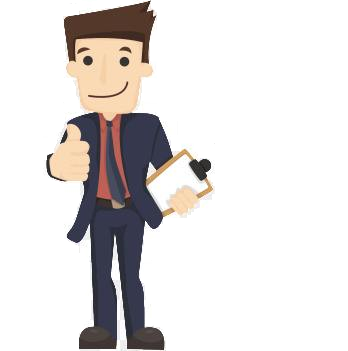 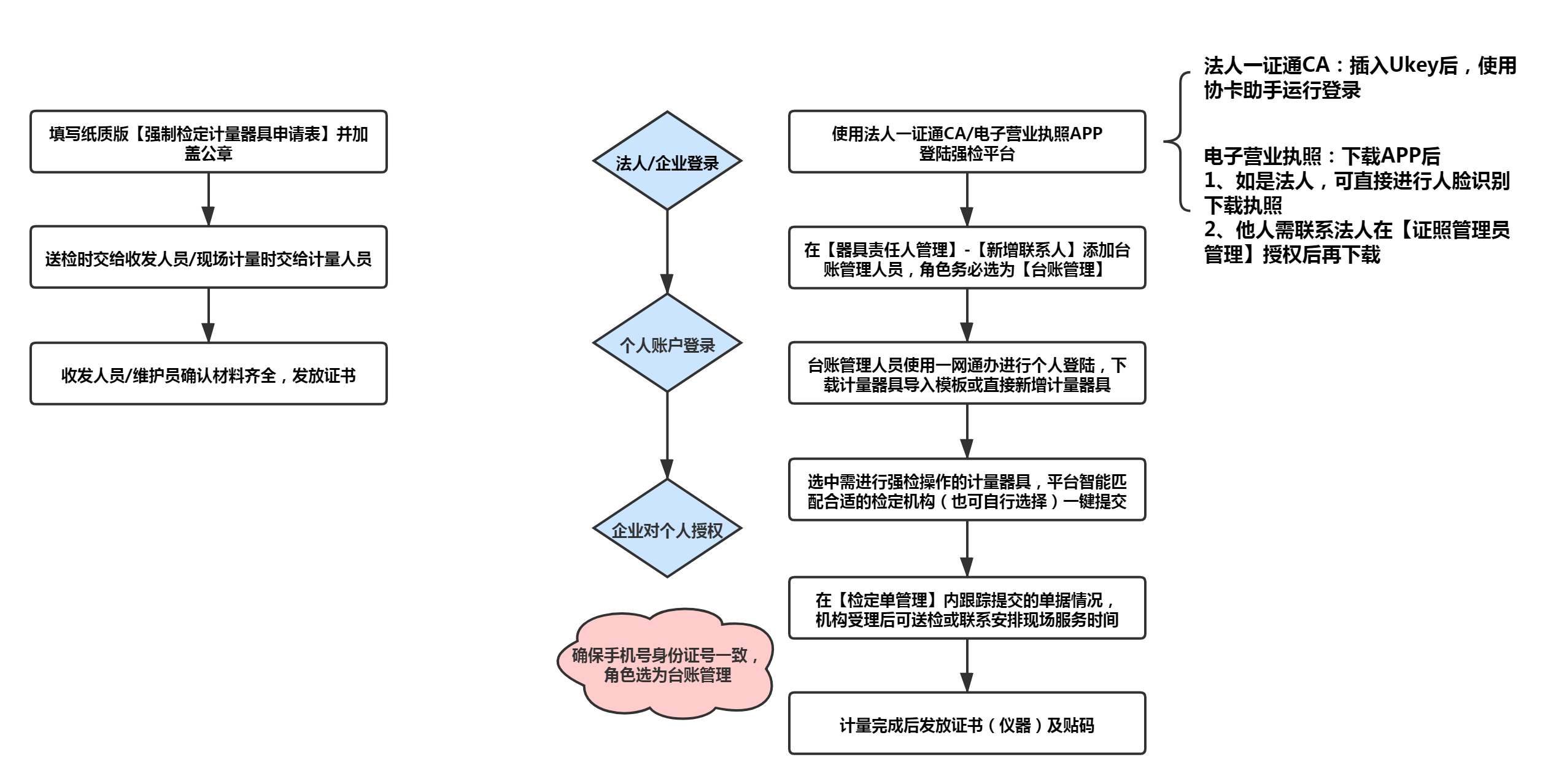 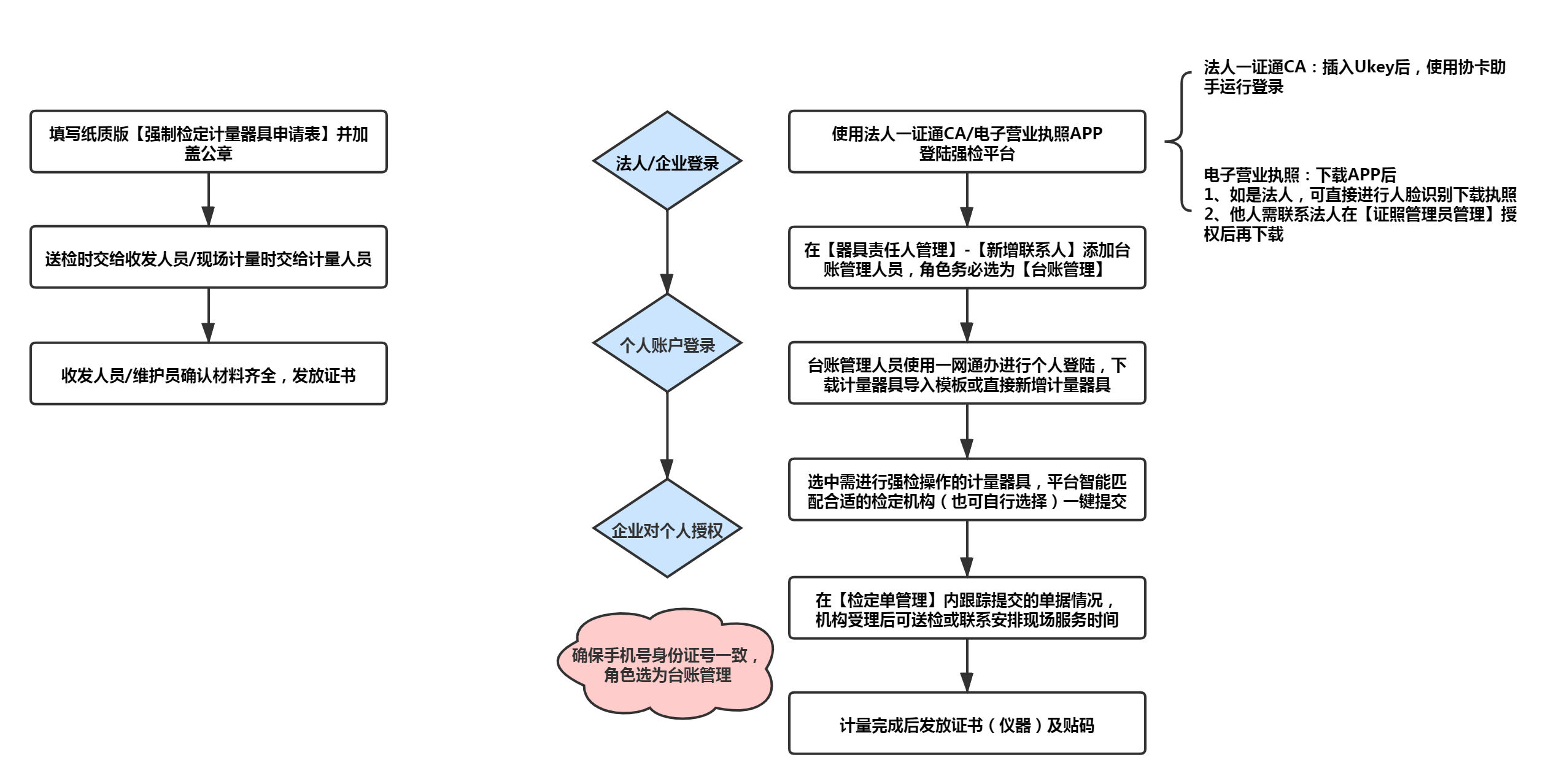 注：“强制检定计量器具申请表”即SQI网站下载的附件1“工作计量器具强制检定申请表”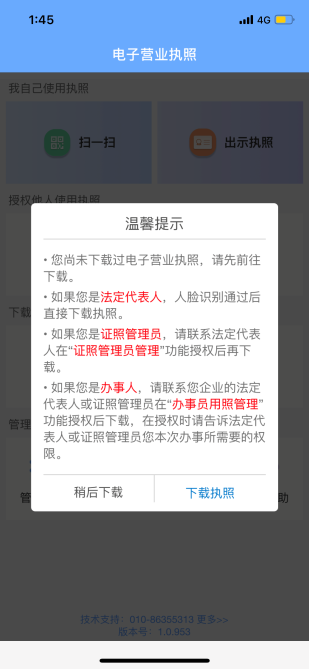 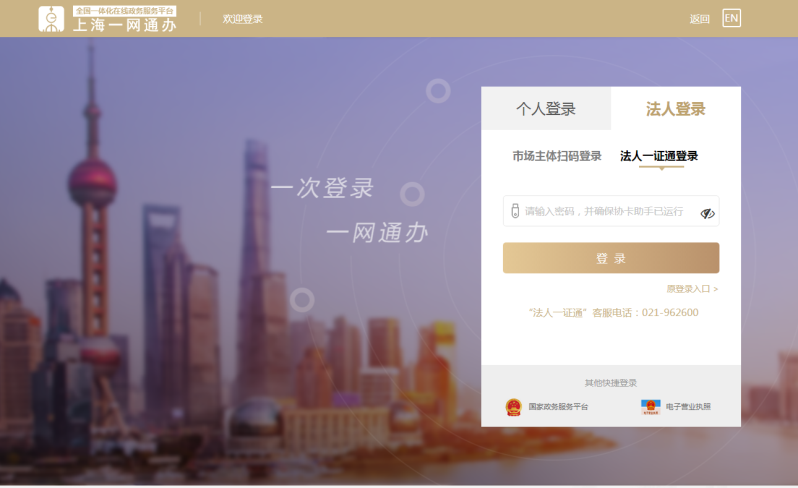 